Stormvägens radhus samfällighetsföreningUnderhålls- och förnyelseplanJanuari 2022
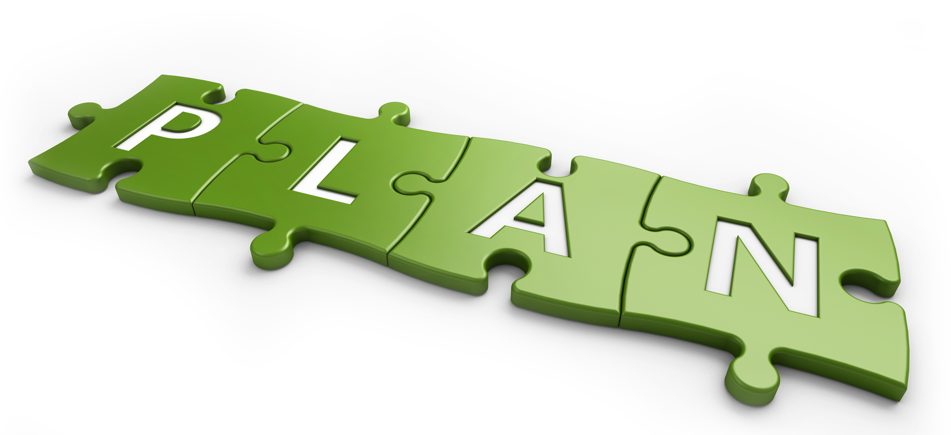 InnehållsförteckningFörutsättningar och principerSamfällighetslagens reglerUnderhålls- och förnyelsefond	Samfällighetsföreningen är enligt lag skyldig att avsätta medel till en fond som ska användas till underhåll och förnyelse av gemensamhetsanläggningen. Lagen kom till av rättviseskäl - de som använder och sliter på anläggningarna ska också betala för slitaget. Många anläggningar har lång livstid, men när väl byte måste ske är det till en stor kostnad. Det är inte rimligt att det är de som råkar vara medlemmar i föreningen just då som ska bära hela kostnaden. Föreningen bestämmer själv storleken på avsättningen. Underhålls- och förnyelseplanFör att bedöma avsättningen till fonden måste en underhålls- och förnyelseplan upprättas. Den ska innehålla information som gör det möjligt att bedöma storleken på avsättningarna. Planen ska visa:anläggningarnas utförande och standardanläggningarnas värde – faktisk produktionskostnad och/eller beräknad återanskaffningskostnadålder och beräknad livslängduppskattat underhållsintervallhittills utförda arbetenPlanen ska revideras regelbundet. Beloppet som avsätts ska redovisas i budgeten för året.Fondens SyfteFonden ska säkra tillgången till medel för underhåll och minska behovet av extra uttaxering från medlemmarna. Vid mer omfattande, kostsamma underhållsåtgärder kan det bli nödvändigt att ta lån. I dessa fall bör fonden täcka amorteringskostnaderna. En underhålls- och förnyelseplan ger föreningen ökad kunskap om anläggningarnas underhållsbehov vilket medför bättre kontroll och styrning av verksamheten. Planen ska ge styrelsen möjlighet att planera underhåll och förnyelse på kort och lång sikt. Ett viktigt skäl är att kunna arbeta förebyggande - akuta åtgärder blir i regel kostsammare än planerade. Medlemsavgiften ska också kunna hållas på så jämn nivå som möjligt över tiden. Planen ska också användas till att informera medlemmarna om vilka kostnader man får räkna med för underhåll och förnyelse av anläggningarna.Principer för bedömning av avsättningarDet är i många fall mycket svårt att bedöma kostnader för nyanskaffning samt underhålls- och förnyelsebehov. Det går därför inte att räkna ut på kronan, men det viktiga är att rimliga avsättningar verkligen görs.Fonden ska inte byggas upp med målet att finansiera fullständig förnyelse av en anläggning.  Livslängden kan teoretiskt bedömas vara 50-100 år, men anläggningarna underhålls och förnyas efterhand så det kan vara svårbedömt. Trots det är livslängd och kostnad för nyanskaffning en lämplig grund för uppskattning av rimlig storlek på avsättningen.Om föreningen amorterar på eller avskriver anläggning ska fondavsättningen minskas. Skälet är att inte att ha stora avbetalningar och ändå avsätta belopp för förnyelse. Storleken på avsättningen kan därför ökas successivt i takt med att den anläggningen avbetalas och avskrivs.Boverket rekommenderar en årlig avsättning på 0,3 procent av anläggningskostnaden till fonden.  Styrelsen har beslutat att tillämpa denna princip och har utgått från 0,3 procent av anläggningarnas värde i bedömningen av årlig avsättning till fonden. Föreningens gemensamhetsanläggningarEnligt anläggningsbeslutet ansvarar föreningen för:Garagebyggnader med förrådsutrymmenParkeringsplatser och kommunikationsytor (gångvägar)Motorvärmaruttag med tillhörande ledningarYtterbelysning med tillhörande ledningar (ej inom enskild tomtmark)Vatten- och avloppsledningar. Omfattar även ledningar på enskild mark fram till husen och under byggnaderna till överkant bottenplatta – men inte inom själva byggnadskropparnaCentralantennanläggning för TV, ledningar och övriga tillbehör fram till antennuttag i respektive byggnadLekplatserParkanläggningarAvsättning till underhålls- och förnyelsefond*) Bedömning av VillaägarnaGaragebyggnader med förrådsutrymmenI anläggningsbeslutet: 
"Garageutrymmen med sammanlagt 150 bilplatser och två förrådsutrymmen"
BeskrivningDe 150 garageplatserna är fördelade på två parkeringar med ett förråd på varje parkering. Därutöver finns sedan 2016 två sophus byggda i anslutning till gaveln på de två sadeltaksgaragen.
KonstruktionKonstruktion Grund: Nedgrävda träsyllarStomme: Trä. Fasad: Stående lockpanel i träTak: Plåt Portar: Metallstomme klädd med stålplåt.Vissa dörrar är motordrivna. Monteras på varje medlems eget initiativ, val av leverantör är också upp till var och en.
Underhålls- och förnyelseåtgärder t o m 2022Besiktning garageBesiktning av bjälklag, stommar och syllar har utförts av Jera Bygg (2018). Syllarna bör impregneras för längre hållbarhet. Takbjälkar bör förstärkas i skarvarna.I övrigt utan anmärkning.Underhålls- och förnyelsebehovFörebyggande löpande åtgärder av medlemmarna - garageFör ökad hållbarhet och bibehållen funktion ska garagedörrarnas rörliga delar smörjas minst två gånger om året. Smörjmedel 556 rekommenderas. Området kring dörrarna ska hållas så rent som möjligt under vintern. Packad snö samt is gör att dörrarna och gummilisterna skadas. Tösalt rekommenderas.Förebyggande löpande åtgärder av medlemmarna – soprumSlå ihop kartongerAvfall som inte går att sortera transporteras till återvinningenSopa golvetPlocka upp skräp som hamnar utanför kärlenSkotta bort snö framför dörrenÅrlig avsättning till underhålls- och förnyelsefondSlutsats:Styrelsen bedömer att planerade åtgärder, förebyggande åtgärder av medlemmarna samt löpande underhåll som t ex målning är tillräckliga för att anläggningens standard ska hålla över tid. Årlig besiktning/översyn kan medföra ytterligare åtgärder och kostnader. Kostnaderna för underhållet ska belasta underhålls- och förnyelsefonden.Årlig avsättning:0,3 procent av kostnaden för anläggningens uppförande/nyproduktionKostnad: 6000 kr/m2 = 15 500 000. Avsättning: 0,3 procent = 46 500 kr/årParkeringsplatser och kommunikationsytorI anläggningsbeslutet:
Inget utöver rubrikenBeskrivningMarkförhållandena på Stormvägen för främst de lägst liggande delarna har varit sjöbotten några tiotal år innan området uppfördes.  Jordlagren är slit och lera vilket kan ge kraftiga tjällyftningar. Redan 1979 byggdes den lägst liggande slingan om som ett garantijobb.Asfalterade ytor om ca 8 000 m2. Underhålls- och förnyelseåtgärder t o m 2020Underhålls- och förnyelsebehovFörebyggande löpande åtgärder av medlemmarnaSnö från den egna tomten får inte skyfflas ut på gångvägen. Utryckningsfordon måste alltid kunna ta sig fram.Årlig avsättning till underhålls- och förnyelsefond
ParkeringarKostnad nyproduktion: 500 000 krAvsättning 0,3 procent: 1 500 kr/årKommunikationsytor (gångvägar) Kostnad nyproduktion: 1150 kr/m x 1800 m = 2 070 000Avsättning 0,3 procent: 6 210 kr/årMotorvärmaruttag med tillhörande ledningarI anläggningsbeslutet:
Inget utöver rubrikenBeskrivningMotorvärmaruttag finns i varje garage. Utomhus finns 52 motorvärmaruttag. Underhålls- och förnyelseåtgärder t o m 2020Underhålls- och förnyelsebehovFörebyggande löpande åtgärder av medlemmarnaTillse att motorvärmarsladdar är hela och säkra för att undvika brand/skador på utrustningen.Årlig avsättning till underhålls- och förnyelsefondKostnad nyproduktion: 618 000 krAvsättning 0,3 procent: 1 854 kr/årYtterbelysning med tillhörande ledningarI anläggningsbeslutet:
”Beträffande ytterbelysning med tillhörande ledningar skall anläggningen ej omfatta sådan inom enskild tomtmark”BeskrivningYtterbelysningen utgörs av 51 st lyktstolpar och 7 högstolpar på parkeringarna. Armaturerna består av metallhalogenlampor på 50 W i lyktstolparna och led-lampor i högstolparna. Kupollampa finns monterad vid varje garage.Garagens inner- och ytterbelysning ligger på samma kabel och varje garagelänga är seriekopplad. Därför är inga egna åtgärder i belysningen tillåtna bortsett från lampbyte.Underhålls- och förnyelseåtgärder t o m 2019Underhålls- och förnyelsebehovÅrlig avsättning till underhålls- och förnyelsefondKostnad nyproduktion: 51 lyktstolpar, 1 000 kr/st = 580 000Kostnad nyproduktion: 7 högstolpar parkeringarna =150 000Avsättning 0,3 procent: 2 190 kr/årVatten- och avloppsledningarI anläggningsbeslutet:”Beträffande ledningar för vatten- och avlopp skall anläggningen även omfatta ledningar på enskild mark fram till husliv och under byggnaderna till överkant bottenplatta men ej inom själva byggnaderna”BeskrivningVad ansvarar kommunen för? Det bör kontrolleras igen! Inte ventilerna, men vad gäller kring dagvattenbrunnar och kupolbrunnar osv?Så här står det i tidigare plan:
”Kommunen ansvarar för de huvudledningar för vatten och avlopp som ligger under gångbanan. Samfälligheten ansvarar för de ledningar som löper ut från huvudledningarna och fram till husens bottenplatta. KonstruktionIngående vattenledningar: PVCAvloppsledningar: Betong.Renslucka i tvättstugan i samtliga lägenheter. Dessa får inte sättas igen.Avloppsspolning 2019Avloppspolningen genomförde dels som förebyggande åtgärd och dels för att få en bild av standarden på de 40 år gamla rören. Ledningarna under hus och vägar har renspolats och kontrollerats. Det finns inga skador på rören. Föreningen har tre års garanti på avloppsrör under jord och i fastigheterna. Swoosh genomför kostnadsfri spolning under denna tid förutsatt att skadan beror på att det är dåligt rengjort av Swoosh. Underhålls- och förnyelseåtgärder t o m 2019Underhålls- och förnyelsebehovFörebyggande löpande åtgärder av medlemmarnaKompletteras senare.Årlig avsättning till underhålls- och förnyelsefondÅrlig avsättning:0,3 procent av kostnaden för anläggningens uppförande/nyproduktion. I detta fall används kostnaden för relining som grund för beräkningen.Kostnad relining 80 000 per länga = 1 680 000Avsättning 0,3 procent = 5 040kr.Centralantennanläggning för TVI anläggningsbeslutet:”Anläggningen skall omfatta ledningar och övriga tillbehör fram till antennuttag i respektive byggnad.”BeskrivningAnläggningen för Kabel-TV infördes 1990. Anläggningen består av en huvudcentral placerad i garage nr … samt tre undercentraler i fastigheterna nr 59, 175 och 237.Fyra signalförstärkare finns inom området. Varje länga är seriekopplad med en separat ledning på neder- respektive övervåning. Ingrepp i eget TV-uttag får därför inte göras utan att styrelsen kontaktats.Systemet är byggt för att distribuera analog TV och radio. I slutet av 1980-talet anslöts föreningens nät till kabel-tv via ComHem. Installation samt nätuppgraderingen kostade drygt 200 000 kr. Därefter har nätet också kunnat nyttjas för digital-TV, dock är nätet inte anpassat för nyare tjänster såsom bredband eller HD-TV.I november 2020 övergick ComHem från analoga till digitala sändningar. Frågan om att ersätta kabel-TV-nätet med ny teknikDet är fullt möjligt att ersätta kabel-TV-nätet utan att en ny anläggningsförättning krävs. Flera domar har fastställt detta. Frågan har lyfts av styrelsen till årsstämman vid två tillfällen:Årsstämman 2008:”Framtidens kabel-TV” behandlades. Beslutades att skjuta frågan framåt några år med anledning av den snabba teknikutvecklingen.Årsstämman 2015:Inriktningsbeslut angående kabel-TV-nätet med sikte på ny teknik. Inga förändringar genomfördes. Styrelsebeslut 2018-04-08 Styrelsen beslutade att inte lyfta frågan till årsstämman så länge inte alla medlemmar har fiber eller parabol.Underhålls- och förnyelseåtgärder t o m 2020Underhålls- och förnyelsebehovFörebyggande löpande åtgärder av medlemmarnaVarje länga är seriekopplad med en separat ledning på neder- respektive övervåning. Ingrepp i eget TV-uttag får därför inte göras utan att styrelsen kontaktats.Vid fel ska instruktionerna på webben följas.Årlig avsättning till underhålls- och förnyelsefondKostnad nyproduktion = 50 000 krAvsättning 0,3 procent = 150 kr.LekplatserI anläggningsbeslutet:
Inget utöver rubrikenLekplatserBeskrivningTvå lekplatser, Östra och Västra.Västra:
Lekutrustning, gungor, bollplank, sand, sarger, gummiasfalt, basketkorg, picnicbord, bänkÖstra:
Lekutrustning, gungor, bollplank, sand, sarger, stenläggning, basketkorg, boulebana, bänkar, picnicbordSäkerhetEnligt europastandarder bör en lekplats besiktigas årligen. Dessa standarder är frivilliga att följa men styrelsen bedömer att standarden ska följas. Underhålls- och förnyelseåtgärder 2004-2020Underhålls- och förnyelsebehovFörebyggande löpande åtgärder av medlemmarnaGummimattan på Östra lekplatsen måste sopas kontinuerligt. Sand täpper till porerna och gör att mattan stelnar och får kortare hållbarhet. Omedelbart meddela skador till styrelsen.
Årlig avsättning till underhålls- och förnyelsefond
Lekplats Västra:Kostnad nyproduktion = 625 000 krAvsättning 0,3 procent = 1 875 krLekplats Östra:Kostnad nyproduktion = 400 000 krAvsättning 0,3 procent = 1 200 krParkanläggningarI anläggningsbeslutet:
Inget utöver rubrikenBeskrivningTill parkanläggningen hör alla gröna ytor inom föreningens område. Underhålls- och förnyelseåtgärder t o m 2018Underhålls- och förnyelsebehovFörebyggande löpande åtgärder av medlemmarnaKlippning av gräsmattor och andra grönytorÅrlig avsättning till underhålls- och förnyelsefondKostnad nyproduktion = 50 000 krAvsättning 0,3 procent = 150 krFörutsättningar och principer3Avsättning till underhålls- och förnyelsefond, sammanställning5Garagebyggnader och förrådsutrymmen6Parkeringsplatser och kommunikationsytor (gångvägar)9Motorvärmaruttag med tillhörande ledningar11Ytterbelysning med tillhörande ledningar12Vatten- och avloppsledningar13Centralanläggning för TV15Lekplatser17Parkanläggningar19AnläggningBeräknad livslängd, underhålls- intervall,årTill årBeräknad kostnad, nyproduktionAvsättning 0,3 %/år,krGaragebyggnader med förrådsutrymmen6 000 kr/m2 
=15 500 00046 500- Plåttak25 *)- Stuprör, hängrännor25 *)- Målning10 *)- Panel- Syllar, stommar, bjälklag- PortarSoprum 355 000 1 065Parkeringsplatser25 *)500 0001 500- Asfalt25 *)- Linjemarkering8 *)Kommunikationsytor (gångvägar)1800 m x 
540 kr
= 966 5002 900Motorvärmaruttag med tillhörande ledningar618 0001 854- Mätare- Elkablar30 *)Ytterbelysning med tillhörande ledningarStolpar: 580 000
Övr: 150 000
= 730 0002 190- Ytterbelysning302040- Garagebelysning, yttre20 *)2025- Garagebelysning, inre- Elkablar30 *)Vatten- och avloppsledningar100Relining: 80 000/länga = 1 680 0005 040Centralantennanläggning för TV, ledningar och övriga tillbehör15-20 *)50 000150Lekplats Västra625 0001 875Lekplats Östra400 0001 200- Lekutrustning, byte10 *)- Lekutrustning, målning4 *)- Leksand, byte2 *)Parkanläggningar50 000150- Gräs, kompletteringssådd5 *)ÅrÅtgärder garage2004Samtliga garageportar utbytta till modellen Dieden Favorit. 
Kostnad: 850 000, lån togs. Medlemmarna betalade 1 000 kr i handpenning.2008Nya hängrännor och anslutningar till stuprännorna på garagen med sadeltak2014Målning av samtliga garagelängor2014Byte av brädfodring samt målning på garagelänga G62015Byte av brädfodring samt målning på garagelänga G72016Byte 17 gummilister under garagedörrar samt sex låsflärpar på garageportar2016Gaveln där sopkärlen stått skrapades och målades2017Rännplåt mot hängränna har monterats på västra garagets sida för att förhindra vatten att rinna mot vägg. (Jera Bygg)2018Utgrävning vid två garagelängors kortsidor, garage 19 och 95, mer isolering har tillförts. Åtgärden ska förhindra problem med garageportarna. Reparation av kantstolpe i garage 19.2018Besiktning av bjälklag, stommar och syllar (Jera Bygg)2019Gemensam takskottning	2021Boende enskild besiktning invändigt, ev fuktskador odyl2021Reparation efter backskada2021Byte trasig garageport på garage 19ÅrÅtgärder soprum2016Två soprum byggda i anslutning till sadeltaksgaragens kortsida201725 m slang till avlopp har grävts ner från hängränna i Östra sopförrådet.2017Plåtskydd vid soprumsdörrar och handtag har monterats. Trösklar tagits bort. Bräda på insida av dörrarna har monterats för att minska risken för skador på lås.2017Felmonterat stuprör på Östra soprummet är åtgärdat (Jera Bygg)2018Värmekabel för avrinning från soprummen till dagvattenbrunn har monterats i stuprör vid Östra och Västra soprummen.2018Stödben har monterats på soprumsdörrarna2019Låsbyte Västra soprummet, dörren lagad	2020Byte av cylindervred i Västra soprummet2021Byte av cylindervred i Östra soprummet2022Reparation brevlådor och panel efter krockskada (hörnet på västra)ÅtgärdUtförs årBeräknad kostnadUtförs avGARAGEMålning mellan garagedörrarna – alla längor, alternativt i etapper. Arbetet omfattar:
- Lagning av träpanelen
- Målning träpanel
- Målning vita karmar och plåt ovanför dörrarna. (Ev endast tvättning)
Denna gång ska arbetet genomföras grundligt och noggrant – rätt underarbete, maskering mellan målningarna, samt flera strykningar om nödvändigt. Snyggt och prydligt.2022Styrelsen/
MedlemmarnaEventuellt fortsatt målning mellan garagedörrarna på övriga längor2022-2025Skruva fast plåten ovanför garagedörrarna2022Impregnering av syllar
- Planering, information, genomförande2022Styrelsen/
medlemmarnaSyllar, stommar, bjälklag besiktas2023Översyn av dörrar, panel2023Gemensam takskottning organiseras
- Planering, information, genomförandeVid behovStyrelsen/
MedlemmarnaÅtgärdsplan för hantering av fuktskador i takbjälkar2022StyrelsenSOPRUMVästra soprummet, hängränna sätts upp på östra sidan.2022StyrelsenBåda soprummen:
Tak/rasskydd sätts upp ovanför brevlådorna. Kombineras med belysning.2022StyrelsenLöpande drift:
Hålla rent, sopning, hämta kompostpåsar, köra bort skrot, skottning och sopning framför dörr m mLöpandeVända skumsläckare2 ggr/årAnsvarig för soprummenTakskottningVid behovÅrÅtgärd2002Omläggning av gångbana, 219 - ???. Nytt bärlager bestående av hyttslagg har lagts på 80 cm djup. Entreprenör: NCC2002Omläggning av dagvattenbrunn utanför garage X (?) Hyttslagg har använts som material kring brunnen2003Stuprören från garagelängorna med sadeltak inne på garageplanerna har lagts ner i marken. I anslutning till detta har två dagvattenbrunnar reparerats och ny dagvattenbrunn anlagts utanför garage nummer X (?).2005Anläggning av fjärrvärmenät vilket medförde grävarbete på gångvägarna.2009Förtätning av fjärrvärmenätet, nu 130 hus anslutna. 2014Asfaltering mellan hus nr (?)2016Tre skyltar ”Parkering förbjuden” uppsatta2017Byte av galler till dagvattenbrunn på båda parkeringarna. Debiteras Blomqvist som sköter snöröjningen.2017Skylt ”Fordonstrafik förbjuden” uppsatt från gångbana till cykelbana mot dagis.2017Målning av parkeringsrutor vid Östra soprummet.2017Förbättring av avrinningsytor på gångvägarna. Kommunen har rensat delar av sina diken i anslutning till radhusen2018Uppgrävning av väg mellan 221-241 och omasfaltering för att få avrinningsytor p g a bristfälligt beläggningsarbete efter fjärrvärmeinstallationen. Kostnaden delats med Luleå energi.2018Markering och numrering av husvagnsplatser, Västra parkeringen2019Asfaltering utanför hus 109 (Luleå Energi)2020Besiktning av gångvägar och parkeringsytor2020Trasigt brunnsgaller vid garage 87 är utbytt, området runt gallret asfalterat.2020Asfaltläggning vid garage 112020Backen ner vi Västra lekplatsen omasfalterad2020Vägen och ytan efter långsidan på Östra parkeringen omasfalterad2020Östra parkeringen: Stor sten upptagen vid övre kortsidan av mittenlängan. Inklusive asfaltering samt bortag av ”kulle” på parkeringsplats B 11.2021Asfaltering runt brunn vid hus 9 (kommunen)2021Betongplintar flyttade av traktor, för bättre skyltning och avgränsning20212021Vägskyltar inköpta, för kommande byten och komplettering2021Färg och ny sprayvagn inköpt inför målning av parkeringsrutorÅtgärdUtförs årBeräknad kostnadUtförs avMålning av parkeringsrutor på Östra och Västra parkeringen2022StyrelsenLagning av asfaltskador på större skala2022-2030Uppsättning av inköpta vägskyltar2022StyrelsenÅrÅtgärd1994Fyra nya platser installerades (var?)2005Åtta nya motorvärmarplatser installerades på västra parkeringen.2012Byte av motorvärmare i samtliga garage2013Åtta nya motorvärmarplatser installerades på östra parkeringen.?Nya motorvärmare på parkeringsplatserna2019Utredning om förutsättningar för laddning av elbilar genomförd 2020Träställning för kablage och motorvärmare på Östra parkeringen har bytts ut 2021Felsökning och åtgärd elfel i motorvärmarstolpar i Ö garagelängaÅtgärdUtförs årBeräknad kostnadUtförs avÅrÅtgärd2000-07Garagens ytterbelysning är successivt utbytt2009Ytterbelysningen i de 51 lyktstolparna byttes från kvicksilver till metallhalogenlampor på 50 W2014Lyktstolpar uppfördes på båda parkeringarna samt vid västra lekplatsen2015Tre st kupollampor monterades på garagevägg vid östra lekplatsen2018Byte från kvicksilver till led-lampor med 30 000 timmars brinntid i samtliga höga lyktstolpar2020Avskärmning av ljusrelä för bättre tidsstyrning av belysningen2020Lösa kablar till kupollampor på garagevägg vid Östra lekplatsen fastsatta.2020Några av belysningsstolparna har rätats upp. Återstoden görs 2021. 2021Återstående belysningsstolpar upprätade (LMA - betalt under 2020)2021Åtgärd trasig säkring gatstolpe vid hus 1092021Felsökning och åtgärd för ytterbelysning längs Ö garagelängaLöpandeByte av glödlampor och lysrörÅtgärdUtförs årBeräknad kostnadUtförs avInköp av lamporLöpandeByte av lampor i stolpar och ytterbelysning garageLöpandeÅrÅtgärdDagvattenbrunnar och ledningar har åtgärdats i samband med omläggningar av kommunikationsytor.2018Besiktning med kamera i huslängorna 9-23 samt 43-572019Spolning och filmning av samtliga avloppsledningar på området2021Byte defekt färskvattenventil för hus 303 mflÅtgärdUtförs årBeräknad kostnadUtförs avPlan för framtida underhåll2022StyrelsenByte samtliga (21st?) ventiler på längre sikt, inkl grävning och asfaltering mm?EntreprenadInformation till medlemmarna om hur avloppen ska skötas2022ÅrÅtgärdLöpandeUnderhåll och reparationer, i huvudsak utbyte av signalförstärkarna och uttag inne i fastigheterna.2015Provisorisk bryggning från 249 till längan 233-241 p g a fel som uppstod i samband med fjärrvärmeinstallationer2018Besiktning av undercentraler2018Utbyte av centralantenn och undercentraler2020I samband med att Com Hem övergick till digitala sändningar uppstod en del problem, dessa har åtgärdats efterhand2021Problem med centralstationen och tillhörande säkringar, åtgärdades provisoriskt.2021Långsiktig lösning för säkringar och stabilitet i centralstationenÅtgärdUtförs årBeräknad kostnadUtförs avAvhjälpa problem med signalstyrka2022ÅrÅtgärd2006-07Renovering, Östra. Ny sarg byggdes runt lekplatsen. Dränering lades bakom garagen, leddes genom sandlådan till dagvattenbrunnen framför sandlådan.2016Ny lekplats byggdes, Västra2017Besiktning, Östra2018Reparation av hål i gummimatta, Västra2018Uppförande av portabel basketkorg2018Besiktning av Östra och Västra. Åtgärdade fel:
- Byte av bultar till gunga (Östra)
- Åtgärdat ”snoddfällor” i rutschkanan (Västra)2018Inköp av sopborste med metallskaft till sopning av gummimatta2018 Dammsugning av gummimatta, Västra2019Målat lekutrustning, rutschkana och gungdjur på Östra lekplatsen2019Klätterställning på Östra lekplatsen nedmonterad och bortforslad p g a säkerhetsrisker2019Nedgrävda cementblock i sanden på Östra lekparken borttagna2019Lekparkerna besiktade2019Köpt in basketkorg till Västra lekplatsen2020Lekplatserna besiktade. Besiktningen genomfördes innan upprustningen av Östra lekplatsen2020Hänvisningsskyltar uppsatta vid lekplatserna2020Skydd vid sargen närmast planket har satts upp för att förhindra att barn ramlar över kanten.2020Inköpt fyra bänkar och ett picnicbord. En bänk och picnicbordet till i Östra lekplatsen, en bänk till Västra lekplatsen, två bänkar till boulebanan2020Upprustning/renovering av Östra lekplatsen
- Plank mellan asfaltyta och sandlåda revs. Nytt högre plank uppsatt
- Två gångdjur flyttade- Sand flyttad för att ge plats för stenläggning
- Tre meter brett område har stenlagts efter ena kortsidan.- Ny sarg efter långsidan samt avgränsning byggd mellan sandlåda och stenläggning.
- Nytt, lågt staket vid den stenlagda ytan.
- Tre stora stenar vid det nya staketet har forslats bort.2021Byte fästen i gungor på Östra2021Ny babygunga på Östra2021Vinbärsbuskar inköpta och planterade, inkl odlingsjord. Fyra buskar vid Västra och 6 vid Östra2021Ytterligare ett picnicbord inköpt till Västra lekplatsen2021Målning stora stenen och betongplintarÅtgärdUtförs årBeräknad kostnadUtförs avSäkerhetsbesiktningÅrligenSGISopning av gummimatta, VästraKontinuerligtMedlemmarnaÖversyn av lekplatserna Var tredje månadStyrelsenInköp parasoll till picnicborden2022StyrelsenVinbärsbuskar, vattning och underhållKontinuerligtMedlemmarnaÅrÅtgärd2018Allmän stubbfräsning på området2018Uppförande av boulebana vid Östra lekplatsen samt insådd av ny gräsmatta 2020Brunnslock vid gaveln på hus nr 241 har åtgärdats2020Två träd har fällts inkl stubbfräsning bakom huslängan 175-1892020Stubbfräsning efter två björkar har gjorts vid gaveln på hus nr 832021Rensning av sly och halvstora träd runt alla garage, stort ingrepp vid västra lekplatsen2021Ansning av träd runt boulebanan (östra lekplatsen)ÅtgärdUtförs årBeräknad kostnadUtförs avAnsning av stora pilträd2022Ansning växtlighet kring lyktstolpar2022